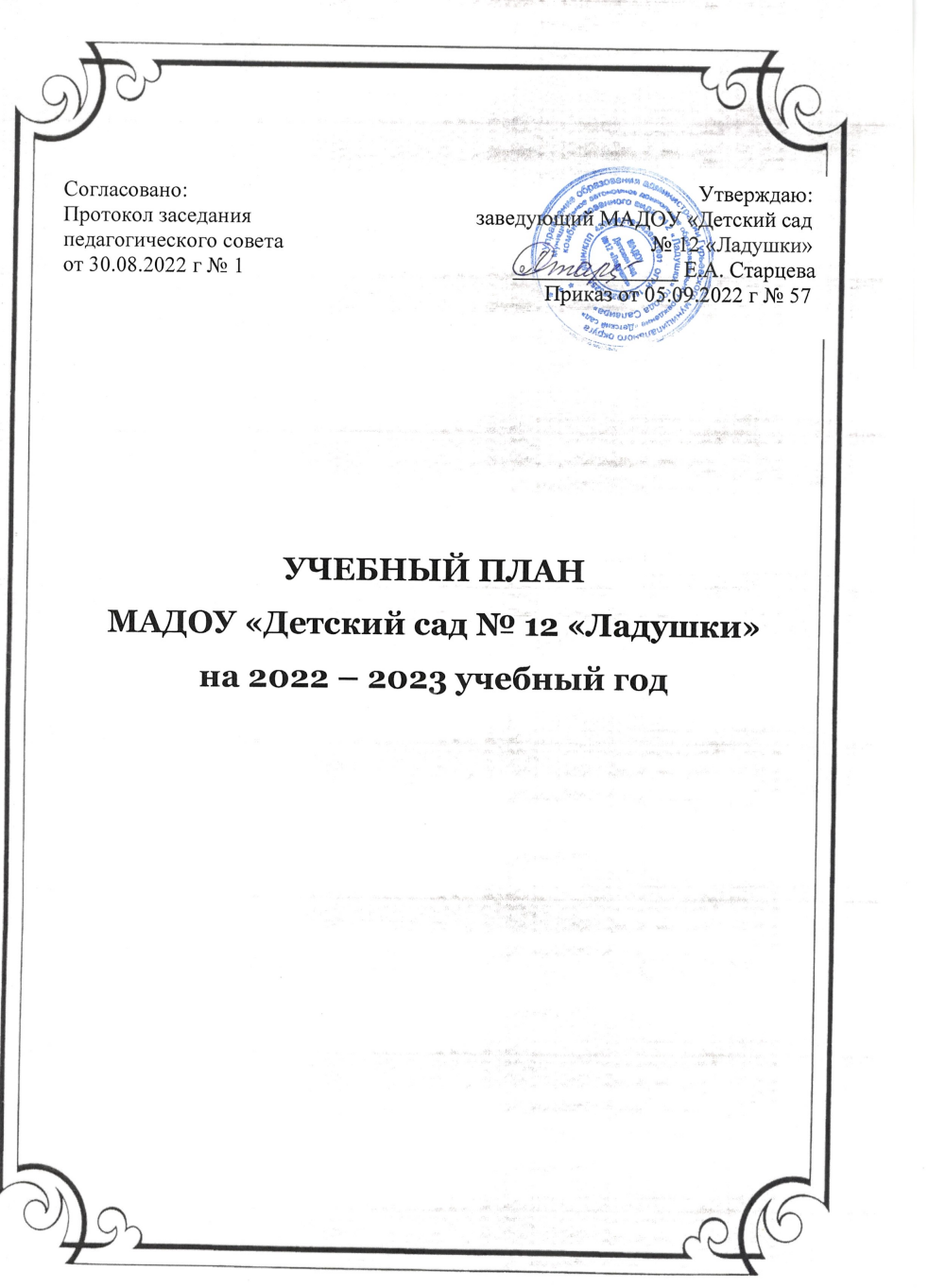 ПОЯСНИТЕЛЬНАЯ ЗАПИСКА	Учебный план является нормативным документом, регламентирующим организацию образовательного процесса в МАДОУ «Детский сад № 12 «Ладушки» с учетом его специфики, учебно-методического, кадрового и материально-технического оснащения.Нормативной базой для составления учебного плана являются следующие документы:- Федеральный закон от 29.12.2012 г. 273-ФЗ9 (ред. от 07.05.2013 с изменениями, вступившими в силу с 19.05.2013 г.) «Об образовании в Российской Федерации»;- Федеральный государственный образовательный стандарт дошкольного образования (утв. Приказом Министерства образования и науки Российской Федерации от 17.10.2013 г.№ 1155);- Приказ Министерства образования и науки Российской Федерации от 30.08.2014 г № 1014 «Об утверждении Порядка организации и осуществления образовательной деятельности по основным общеобразовательным программам – образовательным программам дошкольного образования» (зарегистрировано в Минюсте России 26.09.2013г № 30038);- Санитарно-эпидемиологические правила и нормативы СанПиН 2.4.1.3049 -13 «Санитарно-эпидемиологические требования к устройству, содержанию и организации режима работы дошкольных образовательных учреждений» (утв. Постановлением Главного государственного санитарного врача РФ от 15.05.2013 г № 26);- Инструктивно-методическое письмо Министерства образования РФ от 14.03.2000 г. № 65/23-16 «О гигиенических требованиях и максимальной нагрузке на детей дошкольного возраста в организованных формах обучения»;- Устав  МАДОУ «Детский сад № 12 «Ладушки».Учебный план обеспечивает выполнение Основной образовательной программы дошкольного образования МАДОУ «Детский сад № 12 «Ладушки», которая направлена на создание условий развития ребенка, открывающих возможности для его позитивной социализации, его личностного развития, развития инициативы и творческих способностей на основе сотрудничества со взрослыми и сверстниками и соответствующим возрасту видам деятельности; на создание развивающей образовательной среды, которая представляет собой систему условий социализации и индивидуализации детей.В структуре учебного плана выделены две части:- обязательная часть (60% от её общего объёма);- часть, формируемая участниками образовательных отношений (40% от её общего объёма).В обязательной части учебного плана отражена реализация обязательной части ООП ДО, разработанной на основе образовательной программы дошкольного образования «От рождения до школы» под редакцией Н.Е. Вераксы, Т.С. Комаровой, М.А. Васильевой.В части формируемой участниками образовательных отношений учебного плана отражена реализация части ООП ДО, которая разработана на основе парциальных программ, по разным образовательным областям, в разных возрастных группах:Социально-коммуникативное развитие (формирование основ безопасности):- «Мир Без Опасности» ЛыковаИ.А.Познавательное развитие (формирование элементарных математических представлений):- «Математика для детей: 3-4 лет, 4-5 лет 5-6 лет 6-7 лет» под редакцией Колесниковой Е.В.	Художественно-эстетическое развитие:- «Цветные ладошки» (рисование, лепка, аппликация) под редакцией  ЛыковойИ.А.- «Умные пальчики» (конструирование) под редакцией  Лыковой И.А.Обе части учебного плана являются взаимодополняющими и необходимыми. Они реализуются во взаимодействии друг с другом, органично дополняя друг друга, и направлены на всестороннее физическое, социально-коммуникативное, познавательное, речевое, художественно-эстетическое развитие детей.Решение образовательных задач  осуществляется как в виде непрерывной образовательной деятельности, так и в виде образовательной деятельностиосуществляемой в ходе режимных моментов.Содержание воспитательно - образовательного процесса включает пять направлений развития и образования детей (далее образовательные области):При построении педагогического процесса объём образовательной нагрузки для детей составляет:- для детей раннего возраста от 1 года до 3-х лет длительность непрерывной образовательной деятельности не должна превышать 10 минут. Допускается осуществлять образовательную деятельность в первую и вторую половину дня;- продолжительность образовательной деятельности для детей:от  3-х до 4-х лет не более 15 минут, от 4-х до 5-ти лет не более 20 минут,от 5-ти до 6-ти лет не более 25 минут,от 6-ти  до 7-ми лет не более 30 минут.	- максимально допустимый объем образовательной нагрузки в первой половине дня в младшей и средней группах не превышает 30 и 40 минут соответственно, а в старшей и подготовительной группах 45 минут и 1,5 часа соответственно. - в середине времени, отведенного на непрерывную образовательную деятельность, проводят физкультурные минутки. - перерывы между периодами непрерывной образовательной деятельности – не менее 10 минут.- образовательная деятельность с детьми старшего дошкольного возраста может осуществляться во второй половине дня после дневного сна. Её продолжительность составляет не более 25-30 минут в день. В середине образовательной деятельности статистического характера проводятся физкультурные минутки;- образовательная деятельность, требующая повышенной познавательной активности и умственного напряжения детей, организовывается в первую половину дня;- форма организации занятий  с  1  до 3 лет (подгрупповые)    с 3-х  до 7-ми  лет (фронтальные);- в образовательном процессе используется интегрированный подход, который позволяет гибко реализовывать в режиме дня различные виды детской деятельности;Учебным планом предусмотрено соблюдение традиций, традиционных мероприятий, которые решают определенные образовательные задачи, развивают в детях чувство сопричастности сообществу людей, помогают освоить ценности коллектива, способствуют поддержанию и развитию благоприятной атмосферы, обеспечению доброжелательного общения со сверстниками, соответствую возрастным особенностям детей.	Праздники, развлечения, мероприятия социальной и спортивной направленности в течении учебного года планируются в соответствии с Календарем образовательных событий, приуроченных к государственным и национальным праздникам Российской Федерации, памятным датам и событиям российской истории и культуры.Основные традиционные мероприятия:- День рождения детей- Выставки совместного творчества детей и родителей (сезонные, к праздникам);- Тематические выставки рисунков детей разных возрастных групп (сезонные, к праздникам);- Посвящение в Эколята – защитников природы- День Российского флага- День России- День лесаТаким образом, организация образовательного процесса в детском саду соответствует основной образовательной программе дошкольного образования МАДОУ «Детский сад № 12 «Ладушки» и не нарушает требований законодательных документов.Примечание:В учебном плане указано количество часов в неделю по каждому направлению развития детей.Число 0,5 означает, что занятие проводится один раз в две недели, в чередовании с другим видом занятия.Содержание части учебного плана, формируемой участниками образовательного процесса, определяется дошкольным образовательным учреждением самостоятельно, исходя из приоритетности своей деятельности по развитию детей (познавательному, речевому, художественно-эстетическому, физическому, социально-коммуникативному, социального запроса родителей (заказчиков услуг). Учебный план образовательного процесса на 2022 – 2023 учебный годОбразовательные областиНепрерывная образовательная деятельностьСовместная деятельность с детьми в режимных процессахсоциально -  коммуникативное развитие- игровая: сюжетные игры, игры с правилами- коммуникативная: беседы нравственно патриотического содержания, ситуативный разговор, викторины, конкурсы;- трудовая;- чтение художественной литературыпознавательное развитие- Формирование эле-ментарных математи-ческих представлений;- Приобщение к социокультурным ценностям;- Ознакомление с миром природы; - познавательно-исследовательскаярешение проблемных ситуаций, экскурсии, наблюдения, экспериментирование- игровая: сенсорные игры, дидактические игры, игры с правилами- чтение художественной литературыречевое развитие- Развитие речи и речевое общение- Подготовка к обучению грамоте- чтение художественной литературы- коммуникативная: ситуативный разговор, викторины, конкурсы, речевые ситуации, логоритмика, беседы, рассказы по художественным произведениям- игровая: сенсорные игры, дидактические игры, игры с правиламихудожественно-эстетическое развитие- музыка- рисование- лепка- аппликация- конструирование и ручной труд- продуктивная - музыкально-художественная: слушание, пение, театрализация, импровизация - игровая: сенсорные игры, дидактические игры, игры с правилами, подвижные игры с музыкальным сопровождением- коммуникативная: ситуативный разговор, викторины, конкурсы, рас-сказы по художественным картинам, беседы по литературным и художественным произведениям- чтение художественной литературыфизическое развитие- физическая культура- двигательная,- игровая подвижные игры, соревнования, развлечения- познавательно-исследовательскаяпроблемные ситуации по формированию начальных представлений о здоровом образе жизни- коммуникативная: ситуативный разговорНазвание праздникаКраткая аннотациясрокиДень знанийЭтот праздник является традиционным, помогает понять детям, что надо уметь для того, чтобы пойти в школусентябрьОсенины Идея праздника – почет осеннему урожаюоктябрьДень МатериМама – самый главный и дорогой человек на земленоябрьНовый годВеселье возле елки, встреча с Дедом Морозом и Снегурочкой, чудеса под Новый годдекабрьРождественские посиделкиПриобщение к стокам старины –  Колядки, гадание, обряды ряженияянварьДень защитника ОтечестваДень настоящих мужчин, будущих солдатфевраль8 Марта Теплые слова и подарки для всех женщинмартГуляй МасленицаПроводы зимымартДень ПобедыТоржественный праздник для ветерановмайВыпускной балПрощание с  Детским садом!майЗдравствуй лето!Праздник, посвященный детям и встречи летаиюньОбразовательная деятельностьМладшая группаМладшая группаСредняя группаСредняя группаСтаршая группаОбразовательная деятельностьОбязательная частьОбязательная частьОбязательная частьОбязательная частьОбязательная частьОбразовательная деятельностьКоличество занятий в неделю/месяц/годКоличество занятий в неделю/месяц/годКоличество занятий в неделю/месяц/годКоличество занятий в неделю/месяц/годКоличество занятий в неделю/месяц/годПознавательное развитиеПознавательное развитиеПознавательное развитиеПознавательное развитиеПознавательное развитиеПознавательное развитиеРасширение ориентировки в окружающемПланирование осуществляется во всех видах организованной деятельности взрослых и детейПланирование осуществляется во всех видах организованной деятельности взрослых и детейПланирование осуществляется во всех видах организованной деятельности взрослых и детейПланирование осуществляется во всех видах организованной деятельности взрослых и детейПланирование осуществляется во всех видах организованной деятельности взрослых и детейПознавательно-исследовательская деятельностьПланирование осуществляется во всех видах организованной деятельности взрослых и детейПланирование осуществляется во всех видах организованной деятельности взрослых и детейПланирование осуществляется во всех видах организованной деятельности взрослых и детейПланирование осуществляется во всех видах организованной деятельности взрослых и детейПланирование осуществляется во всех видах организованной деятельности взрослых и детейПриобщение к социокультурным ценностямОзнакомление с миром природы1/41/41/41/41/4Итого в неделю/месяц/год1/4/361/4/361/4/361/4/361/4/36Речевое развитиеРечевое развитиеРечевое развитиеРечевое развитиеРечевое развитиеРечевое развитиеРазвитие речи и речевое общение2/82/81/41/41/4Обучение грамоте----1/4Логопедическая образовательная деятельность----1/4Приобщение к художественной литературеПланирование осуществляется во всех видах организованной деятельности взрослых и детейПланирование осуществляется во всех видах организованной деятельности взрослых и детейПланирование осуществляется во всех видах организованной деятельности взрослых и детейПланирование осуществляется во всех видах организованной деятельности взрослых и детейПланирование осуществляется во всех видах организованной деятельности взрослых и детейИтого в неделю/месяц/год2/8/722/8/721/4/361/4/363/12/108Художественно-эстетическое развитиеХудожественно-эстетическое развитиеХудожественно-эстетическое развитиеХудожественно-эстетическое развитиеХудожественно-эстетическое развитиеХудожественно-эстетическое развитиеМузыкальная деятельность2/82/82/82/82/8Конструктивно-модельная деятельностьПланирование осуществляется во всех видах организованной деятельности взрослых и детейПланирование осуществляется во всех видах организованной деятельности взрослых и детейПланирование осуществляется во всех видах организованной деятельности взрослых и детейПланирование осуществляется во всех видах организованной деятельности взрослых и детейПланирование осуществляется во всех видах организованной деятельности взрослых и детейИтого в неделю/месяц/год2/8/722/8/722/8/722/8/722/8/72Физическое развитиеФизическое развитиеФизическое развитиеФизическое развитиеФизическое развитиеФизическое развитиеФизическая культура2/82/83/123/123/12Формирование начальных представлений о здоровом образе жизниПланирование осуществляется во всех видах организованной деятельности взрослых и детейПланирование осуществляется во всех видах организованной деятельности взрослых и детейПланирование осуществляется во всех видах организованной деятельности взрослых и детейПланирование осуществляется во всех видах организованной деятельности взрослых и детейПланирование осуществляется во всех видах организованной деятельности взрослых и детейИтого в неделю/месяц/год2/8/723/12/1083/12/1083/12/1083/12/108Социально коммуникативное развитиеСоциально коммуникативное развитиеСоциально коммуникативное развитиеСоциально коммуникативное развитиеСоциально коммуникативное развитиеСоциально коммуникативное развитиеСоциализация. Развитие общения.Нравственное воспитаниеПланирование осуществляется во всех видах организованной деятельности взрослых и детей (НОД, режимных моментах, самостоятельной деятельности детей)Планирование осуществляется во всех видах организованной деятельности взрослых и детей (НОД, режимных моментах, самостоятельной деятельности детей)Планирование осуществляется во всех видах организованной деятельности взрослых и детей (НОД, режимных моментах, самостоятельной деятельности детей)Планирование осуществляется во всех видах организованной деятельности взрослых и детей (НОД, режимных моментах, самостоятельной деятельности детей)Планирование осуществляется во всех видах организованной деятельности взрослых и детей (НОД, режимных моментах, самостоятельной деятельности детей)Трудовое воспитание. Самостоятельность.СамообслуживаниеПланирование осуществляется во всех видах организованной деятельности взрослых и детей (НОД, режимных моментах, самостоятельной деятельности детей)Планирование осуществляется во всех видах организованной деятельности взрослых и детей (НОД, режимных моментах, самостоятельной деятельности детей)Планирование осуществляется во всех видах организованной деятельности взрослых и детей (НОД, режимных моментах, самостоятельной деятельности детей)Планирование осуществляется во всех видах организованной деятельности взрослых и детей (НОД, режимных моментах, самостоятельной деятельности детей)Планирование осуществляется во всех видах организованной деятельности взрослых и детей (НОД, режимных моментах, самостоятельной деятельности детей)Ребенок в семье и обществе. Патриотическое воспитаниеИтого в месяц/год7/28/2527/28/2527/28/2527/28/2529/36/324Часть формируемая участниками образовательных отношенийЧасть формируемая участниками образовательных отношенийЧасть формируемая участниками образовательных отношенийЧасть формируемая участниками образовательных отношенийЧасть формируемая участниками образовательных отношенийЧасть формируемая участниками образовательных отношенийПознавательное развитиеПознавательное развитиеПознавательное развитиеПознавательное развитиеПознавательное развитиеПознавательное развитиеФормирование элементарных математических представлений«Математика для детей» Колессникова Е.--1/41/41/4Итого в неделю/месяц/год1/4/361/4/361/4/36Художественно-эстетическое развитиеХудожественно-эстетическое развитиеХудожественно-эстетическое развитиеХудожественно-эстетическое развитиеХудожественно-эстетическое развитиеХудожественно-эстетическое развитиеРисование «Цветные ладошки» И. Лыкова1/41/41/41/42/8Лепка «Цветные ладошки» И. Лыкова1/41/40,5/20,5/20,5/2Аппликация «Цветные ладошки» И. Лыкова--0,5/20,5/20,5/2Конструирование «Умные пальчики» И. Лыкова 1/41/41/41/41/4Итого в неделю/месяц/год3/12/1083/12/1083/12/1083/12/1084/16/144Социально-коммуникативное развитиеСоциально-коммуникативное развитиеСоциально-коммуникативное развитиеСоциально-коммуникативное развитиеСоциально-коммуникативное развитиеСоциально-коммуникативное развитиеФормирование основ безопасности«Мир Без Опасности» Лыкова И.А.Планирование осуществляется во всех видах организованной деятельности взрослых и детей (НОД, режимных моментах, самостоятельной деятельности детей)Планирование осуществляется во всех видах организованной деятельности взрослых и детей (НОД, режимных моментах, самостоятельной деятельности детей)Планирование осуществляется во всех видах организованной деятельности взрослых и детей (НОД, режимных моментах, самостоятельной деятельности детей)Планирование осуществляется во всех видах организованной деятельности взрослых и детей (НОД, режимных моментах, самостоятельной деятельности детей)Планирование осуществляется во всех видах организованной деятельности взрослых и детей (НОД, режимных моментах, самостоятельной деятельности детей)Итого в месяц/год3/12/1083/12/1084/16/1444/16/1445/20/180Итого в месяц/год10/40/36010/40/36011/34/39611/34/39614/56/504Итого в месяц/год10 занятий100 мин1ч 40мин10 занятий100 мин1ч 40мин11 занятий220 миут3ч 40мин11 занятий220 миут3ч 40мин14 занятий350 минут5 ч 50 мин